TÉRMINOS DE REFERENCIA PARA LA EJECUCIÓN DEL PLAN DE GESTIÓN DE RECURSOS NATURALES ASOCIADOS A LOS NEGOCIOS RURALES DENOMINADO: “PLAN DE GESTIÓN DE RECURSOS NATURALES PARA EL MEJORAMIENTO DE LA OFERTA HÍDRICA Y PREVENCIÓN DE RIESGOS MEDIANTE FORESTACIÓN Y PROTECCIÓN DE MANANTIALES CON ESPECIES NATIVAS EN EL DISTRITO DE SAN PABLO, PROVINCIA DE SAN PABLO”SOLICITANTEAsociación Amigos Unidos con Ideas Innovadoras Rodeopampa, con domicilio legal en el C.P. Callancas, ubicado en el distrito de San Pablo, provincia de San Pablo, departamento de Cajamarca.ANTECEDENTESEl Proyecto “Mejoramiento y Ampliación de los Servicios Públicos para el Desarrollo Productivo Local en el Ámbito de la Sierra y la Selva del Perú-AVANZAR RURAL” se viene ejecutando en virtud al Convenio de préstamo firmado entre el Gobierno Peruano y el Fondo Internacional de Desarrollo Agrícola (FIDA) a través del Programa de Desarrollo Productivo Agrario Rural-AGRORURAL del Ministerio de Desarrollo Agrario y Riego (MIDAGRI), y mediante el Componente 1 “Aprovechamiento Sostenible de los Recursos Naturales en el desarrollo de los negocios rurales”, el cual  busca mejorar la gestión del manejo sostenible de los recursos naturales en bienes Públicos, semipúblicos y comunales con enfoque de riesgo de clima.Para el cumplimiento de estos objetivos, el Proyecto ejecutará en sus ámbitos de intervención Planes de Gestión de Recursos Naturales (PGRNA) asociados a los negocios rurales, con enfoque ambiental y de clima, los mismos que deben estar alineados a la herramienta de gestión institucional que orienta la planificación territorial como son los Programas provinciales en gestión de recursos naturales elaborados en las Mesas Técnicas con participación de los actores locales.Los PGRNA han sido formulados sobre las necesidades en común de 04 organizaciones de pequeños productores (OPP), que vienen ejecutando planes de negocios rurales del Proyecto Avanzar Rural y teniendo como herramienta el mapeo provincial de recursos naturales elaborados por el proyecto mediante consultorías, los mismos que deben generar impacto en el desarrollo económico, social y ambiental en los territorios intervenidos, escalando a nuevas tecnologías en el manejo y gestión de los recursos naturales y adaptación al cambio climático.En este contexto, las organizaciones asociadas al PGRNA, eligieron a la Organización Líder (Asociación Amigos Unidos con Ideas Innovadoras Rodeopampa) para que las represente ante el Proyecto Avanzar Rural y  solicite el requerimiento de los servicios de consultoría para la formulación del PGRNA denominado “ PLAN DE GESTIÓN DE RECURSOS NATURALES PARA EL MEJORAMIENTO DE LA OFERTA HÍDRICA Y PREVENCIÓN DE RIESGOS MEDIANTE FORESTACIÓN Y PROTECCIÓN DE MANANTIALES CON ESPECIES NATIVAS EN EL DISTRITO DE SAN PABLO, PROVINCIA DE SAN PABLO”, el mismo que cuenta con viabilidad técnica y económica; y están respaldados por el Acta del Comité Interno de Revisión del Proyecto Avanzar Rural.La intervención del presente PGRNA corresponde al distrito de San Pablo, provincia de San Pablo, por lo que en cumplimiento al Manual Operativo del Proyecto Avanzar Rural, corresponde su ejecución a la Organización Líder denominada “ASOCIACION AMIGOS UNIDOS CON IDEAS INNOVADORAS RODEOPAMPA” quien firmó un contrato de donación, con el NEC PROYECTO AVANZAR RURAL para la implementación del PGRNA. Las organizaciones asociadas y los socios de la OPP Líder del PGRNA conformaron el Comité de Adquisiciones, quienes realizarán el proceso de convocatoria para la Selección y firma del contrato con la persona natural y/o Jurídica que ejecute el PGRNA. Asimismo, la OPP Líder realiza los pagos previo informe de avances y conjuntamente con el NEC PROYECTO AVANZAR RURAL los encargados del seguimiento y acompañamiento de la ejecución del PGRNA.OBJETIVO DE LA CONTRATACIÓNObjetivo GeneralContratar los servicios de una persona natural o jurídica, para que ejecute el Plan de Gestión de Recursos Naturales (PGRNA), asociados a los negocios rurales que presentan riesgos ambientales y climáticos en los sectores de Patiño, Rejo de Unanca, Callancas y Lalaquish Bajo, distrito San Pablo, provincia San Pablo, región Cajamarca, de acuerdo con el estudio aprobado por el Proyecto Avanzar Rural.Objetivos específicosAlmacenar y regular el recurso hídrico proveniente de la precipitación disponible para la mejora de la recarga hídrica en la microcuenca, generando el incremento de la oferta hídrica, con la finalidad de atender los riesgos de sequía y deslizamiento de suelos al borde de carretera que tienen las organizaciones que ejecutan planes de negocio del Proyecto Avanzar.Mejorar la gestión de los ecosistemas y el aprovechamiento óptimo de los recursos hídricos en beneficio de los usuarios que ejecutan actividades productivas para el uso agrario en la microcuenca y fortalecer la gestión de los recursos naturales de manera participativa con los actores locales que intervienen en el territorio.ALCANCES Y DESCRIPCIÓN DEL SERVICIOEl servicio consiste en la ejecución de la construcción de 03 reservorios, instalación de un vivero temporal para la producción de 30,200 plantones y la forestación con especies nativas como aliso, quinual y otros de la zona, como protección de los manantiales y en la faja marginal de la carretera, las que van a mejorar la recarga hídrica, de acuerdo al estudio.El PGRNA mejorará la capacidad de almacenamiento de agua y protección de taludes en la faja marginal de la carretera mediante la siembra de plantones considerando una superficie de 27.18 ha de terreno disponible para dichos fines.Población ObjetivoLos beneficiarios directos del PGRNA son las 04 Organizaciones que ejecutan Planes de Negocios Rurales del Proyecto Avanzar Rural, ubicados en el Distrito de San Pablo.Cuadro 1. Población Objetivo4.2 Área de influenciaSe ha determinado como área de influencia al espacio que abarcan los caseríos donde se encuentran las organizaciones, inmersos en la cuenca media y alta del río Jequetepeque, que van a ser beneficiados por la implementación del presente PGRNA que permitirá que se restaure el servicio ecosistémico de regulación hídrica y de riesgos naturales. De esta manera, el área de influencia abarca a la población del sector de la cuenca media y alta del río Jequetepeque inmersos en el distrito de San Pablo, provincia de San Pablo, ámbito del Proyecto Avanzar Rural.4.3 UbicaciónCuadro 2. Ubicación del PGRNA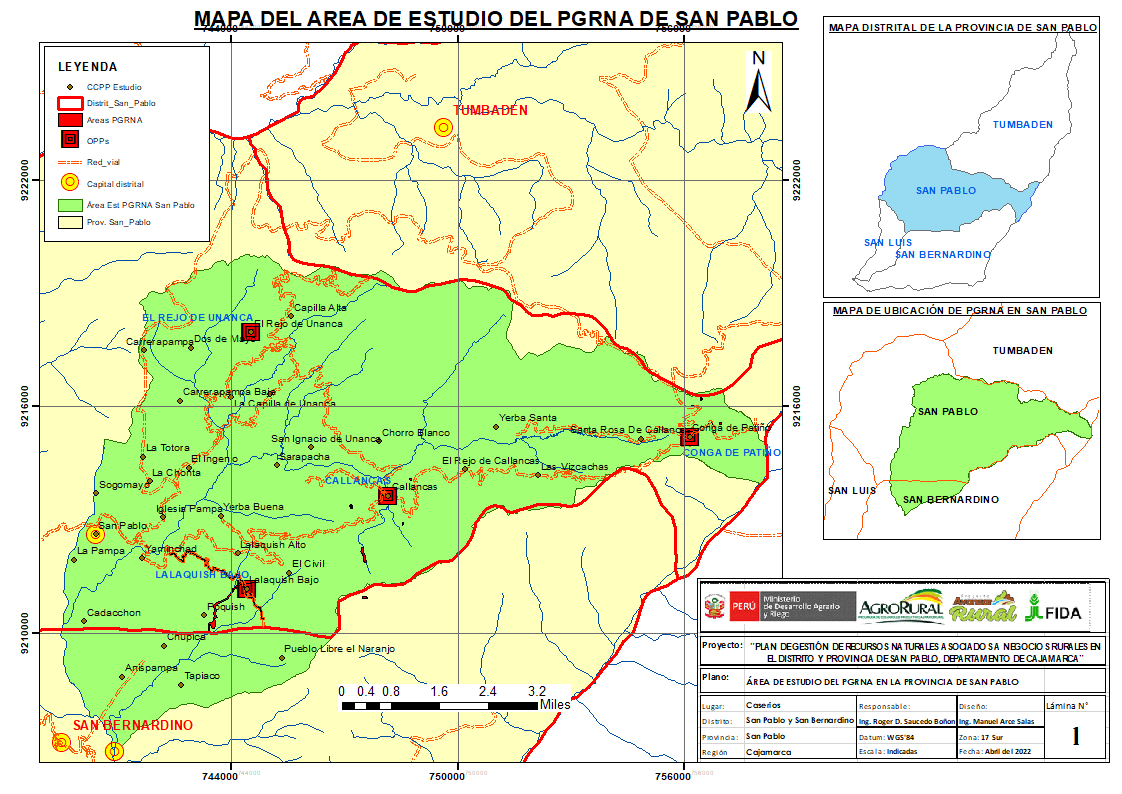 Fuente : Diadnóstico y Mapeo PGRNA San Pablo4.4 Descripción del servicioLas actividades que se ejecutarán en el PGRNA, se describen en el expediente elaborado por consultoría a través del NEC Proyecto Avanzar Rural y aprobado por el Comité Interno de la UCP y sus Especificaciones Técnicas.El monto total de inversión del PGRNA es de S/. 358,753.00 soles, las mismas que se detallan:Aporte del Proyecto Avanzar Rural (PAR), incluyendo costos de supervisión y liquidación     : S/. 330,000.00Aporte de los socios (4 OPPs) como mano de no calificada     				: S/.   28,753.005.5 Descripción de actividad priorizadaConsiderando las características propias del PGRNA, se ha priorizado la actividad de forestación con especies nativas cuyo fin es retener y almacenar el agua superficialmente, beneficiando al incremento de la disponibilidad del recurso hídrico a nivel de la población ubicada en la parte media y baja donde se desarrollan los negocios.A continuación, se detalla los componentes y acciones que corresponden a las actividades priorizadas en el PGRNA.Componente N° 01: Mejorar la recarga hídrica a través de la plantación forestal y reducir los riesgos de sequía y erosión a través del acondicionamiento de áreas para la recepción, retención e infiltración.Tendrá como finalidad la mitigación de los riesgos de sequias en la parte alta y media de la cuenca del río Jequetepeque, cuyas acciones identificadas son las siguiente:Trabajos preliminares: colocación de un cartel de obra de acuerdo a las especificaciones técnicas.Acondicionamiento de 27.18 ha de superficies para su forestación en manantiales.Plantación y recalce de 30,200 plantones de aliso, quinual, Colle, Sauco, pauco, shita Higuerón, Tara y otros que indique el PGRNA. Plantación forestal con especies nativas en puntos críticos de deslizamiento de la faja marginal de carretera 4 kmProtección de áreas reforestadas con cerco y alambre de púas.Acondicionamiento de 01 vivero forestal con sus diversas instalaciones adicionales.Instalación de un vivero forestal con capacidad de producción de 30,200 plantones de especies nativas.Instalación de 03 reservorios:Instalación de un reservorio en el caserío Patiño de 45.20 m3 Instalación de un reservorio en el caserío Rejo de Unanca de 75.78 m3Instalación de un reservorio en el CP. Callancas de 12.63 m3Componente N° 02: Fortalecimiento de capacidades (05 Talleres): En el aspecto social: 1 taller desarrollando los siguientes temas:Fortalecimiento organizacionalLiderazgoEquidad de géneroOrosEn el aspecto técnico: 04 talleres cada uno de los cuales se detalla a continuación.Manejo forestal de especies nativas en vivero y campoServicios ambientales de los bosques nativos frente al cambio climático.Operación y mantenimiento de los reservoriosRiego tecnificado a presiónALIANZAS ESTRATÉGICAS PARA LA EJECUCIÓN DEL PGRNALas alianzas estratégicas para el desarrollo del PGRNA, es a nivel de Asociaciones e instituciones privadas, a continuación, se detalla:Aliado principalEl PGRNA en el distrito de San Pablo de la provincia de San Pablo, cuenta con el principal aliado estratégico para el logro de los objetivos y el desarrollo socio ambiental a las 04 organizaciones, las que promoverán las diversas actividades programadas.Durante la formulación del PGRNA, se comprometieron a lo siguiente:Las cuatro OPPs, se comprometieron con la Operación y Mantenimiento, para dar soporte al proyecto consideraron aportar con parte de la mano de obra no calificada y llevar el mantenimiento respectivo post proyecto.MODALIDAD DE EJECUCIÓN DEL PGRNALa modalidad de ejecución del PGRNA será a través de la Organización Líder denominada: Asociación Amigos Unidos con Ideas Innovadoras Rodeopampa.La OPP Líder y las Asociaciones lograran consensuar lo siguiente: Participarán en la implementación para contratar los servicios de una empresa o persona natural para que ejecute el Plan de Gestión de Recursos Naturales asociados a los negocios rurales (PGRNA) que presenta riesgos ambientales y climáticos en el territorio donde se encuentran las 04 organizaciones ubicados en el distrito de San Pablo, provincia de San Pablo, región Cajamarca.  Certificaciones ambientales y otros permisosEl presupuesto para estos permisos y licencias corresponderán según lo programado en la formulación del PGRNA y serán transferidos en el marco del contrato entre la OPP Líder y la entidad prestadora seleccionada para la ejecución del PGRNA quienes tramitarán estos permisos en coordinación con la OPP Líder y el NEC PROYECTO AVANZAR RURAL.Certificado de Inexistencia de Restos Arqueológicos – CIRA Informe de Gestión Ambiental (IGA)Licencia de formalización de uso de aguaFicha Técnica AmbientalPlan de Manejo AmbientalY otros que estipule el PGRNASupervisión y liquidaciónDe acuerdo con lo programado en el PGRNA la contratarán de los servicios de supervisión y liquidación de obra, estará a cargo de la OPP Líder en coordinación con el NEC Proyecto Avanzar Rural.La supervisión y liquidación de obra del PGRNA serán ejecutados del presupuesto del aporte del Proyecto Avanzar Rural por la Organización Líder, que corresponde a la suma de S/. 16,000.00 soles (Dieciséis mil y 00/100 Soles).Aportes para el financiamiento del PGRNAEn referencia a los costos, el aporte del Proyecto Avanzar Rural es de S/. 330,000.00 (que incluye los costos de supervisión y liquidación), y de las OPPs es de S/ 28,753.00 como mano de obra no calificada, como indica en el presupuesto del PGRNA.REQUISITOS QUE DEBE CUMPLIR LA EMPRESA CONSULTOR (A) Y/O PERSONA NATURALEl servicio podrá ser desarrollado por una empresa y/o persona natural, con equipo técnico de respaldo, con RUC activo habido ante SUNAT y con Registro Nacional de Proveedores (RNP), debiendo acreditar el perfil del responsable del servicio según el siguiente detalle:Empresa o Persona JurídicaLa empresa deberá de contar con el personal correspondiente a cada una de las especialidades que se desarrollaran en el presente servicio, estos deben de estar habilitados, colegiados de acuerdo con su especialidad y contar con la experiencia necesaria para la implementación.Experiencia general no menor de 48 meses en ejecución de proyectos u obras en gestión de recursos naturales, forestación y reforestación, riesgos ambientales, cambio climático, recuperación, conservación y manejo de servicios ecosistémicos, recursos hídricos y biodiversidad.Experiencia específica no menor de tres (03) proyectos u obras en los últimos 02 años, computados desde la obtención de su registro, referidos a obras de recursos naturales, forestación, reforestación, recuperación de ecosistemas, instalación, manejo de vivero, forestación, reforestación recursos hídricos y biodiversidad.Experiencia no menor de 18 meses en habilidades en metodologías participativas para fortalecimiento de capacidades con poblaciones rurales (hombres, mujeres, jóvenes e indígenas) en manejo de recursos naturales, recursos hídricos, ambiente y cambio climático.Deberá de contar con disponibilidad para contratar con el Estado, no deberá mantener sanción vigente aplicada por la OSCE, ni estar impedida temporalmente o permanente para contratar con el Estado. Dicho conocimiento se debe acreditar con constancias, certificados y/o declaración jurada.Persona NaturalProfesional Titulado Colegiado y habilitado vigente en Ingeniería Forestal, y/o Agrícola, y/o Ambiental y/o Agrónomo con experiencia general no menor de 04 años ejecución de proyectos u obras en recursos naturales y gestión de riesgos ambientales, cambio climático, manejo de servicios ecosistémicos, recursos hídricos y biodiversidad.Experiencia específica no menor de tres (03) proyectos u obras en los últimos 03 años, computados desde la obtención de su registro, referidos a obras y proyectos de recursos naturales, manejo del agua, infraestructuras de riegos y mantenimiento, recursos hídricos, construcciones de reservorios y biodiversidadExperiencia no menor de 18 meses en habilidades en metodologías participativas para fortalecimiento de capacidades con poblaciones rurales (hombres, mujeres, jóvenes) en gestión de recursos naturales, recursos hídricos, ambiente y cambio climático.Deberá de contar con disponibilidad para contratar con el Estado, no deberá mantener sanción vigente aplicada por la OSCE, ni estar impedida temporalmente o permanente para contratar con el Estado. Dicho conocimiento se debe acreditar con constancias, certificados y/o declaración jurada.La experiencia deberá ser acreditada mediante Certificados, Constancias y/o Contratos de trabajo u orden de servicio con su respectiva conformidad, o cualquier otro documento que acredite fehacientemente el perfil solicitado.ResidenciaLa Empresa y/o persona natural o jurídica preferentemente debe tener residencia legal y de experiencia técnica en la región Cajamarca.PERFIL DE LA EMPRESA Y/O PERSONA NATURALEl servicio podrá ser realizado por una empresa y/o persona natural, considerando los  siguientes aspectos:Componente 1: Mejorar la recarga hídrica a través de la plantación forestal y reducir los riesgos de sequía y erosión a través del acondicionamiento de áreas para la recepción, retención e infiltración.    ResidenteComponente 2: Profesionales para capacitaciónImplementación de capacidades en el aspecto social, 01 taller en los siguientes temas: Fortalecimiento Organizacional, Liderazgo, Equidad de Género y otros temas relacionados.Implementación de capacidades técnicos; mediante 4 Talleres de capacitación en Manejo forestal de especies nativas en vivero y campo, servicios ambientales de los bosques nativos frente al cambio climático, operación y mantenimiento de los reservorios y riego tecnificado.PRODUCTOS ESPERADOS O ENTREGABLES Se refiere a los documentos que el operador deberá presentar de manera mensual:Informe Físico y FinancieroEntregable 1Informes mensualizados de avance físico y financiero, según valorización de avance de actividades de acuerdo al cronograma del PGRNA. En el que se medirá el % de avance y cumplimiento de acuerdo al formato establecido por las OPP´s y el NEC Proyecto Avanzar Rural.El informe técnico y financiero se deberá presentar a la supervisión de proyectos a cargo de la OPP Líder a los 30 de cada mes. Caso se realice la presentación en una fecha posterior, la valorización del pago se traslada al mes siguiente con el informe correspondiente. Entregable 2Complementario a los informes mensualizados de avance físico y financiero se deberán entregar los medios de verificación que solicite las OPP y el NEC Proyecto Avanzar Rural a su satisfacción. Estos medios de verificación deberán sustentar de forma clara la ejecución de las actividades propuestas como pueden ser lista de participantes, registros fotográficos, fichas de visita de asistencia técnica, registro de ejecución de obra, insumos y/o materiales utilizados, y demás que se requieran. La que deben acompañar al informe mensual.El contratista deberá considerar la georreferenciación y el informe correspondiente en el que se visibilice las áreas instaladas y el cercado.Entregable 3Informe de pre-liquidación del PGRNA para solicitud del segundo desembolso, el mismo que deberá ser aprobado por la OPP Líder. Asimismo, el Informe de Liquidación final y cierre del PGRNA, el mismo que deberá ser aprobado por la OPP Líder conjuntamente con el NEC Proyecto Avanzar Rural.LUGAR Y PLAZO DEL SERVICIO LugarLos servicios de implementación del PGRNA se ejecutarán en la cuenca alta y media del río Jequetepeque de los caseríos Patiño, Rejo de Unanca, Callancas y Lalaquish Bajo del distrito de San Pablo, Provincia San Pablo, Cajamarca, Perú. Situado a una altitud entre 2,204 msnm hasta 3500 msnm. El tiempo de recorrido en movilidad desde San Pablo a los caseríos es de 3.0 horas en carretera no asfaltada.PlazoEl servicio se iniciará a partir del día siguiente de suscrito el contrato entre la OPP Líder y la entidad prestadora seleccionada.El tiempo de duración del PGRNA será de un plazo máximo de 18 meses, siendo las actividades de Construcción de 03 reservorios, instalación de vivero, producción e instalación de plantones con especies nativas y cercado de las mismas, considerándose la liquidación y cierre del PGRNA un plazo de 01 mes.ADELANTOSe podrá otorgar adelantos el cual no deberá exceder del veinte por ciento (20%) del monto del contrato original, y a solicitud del contratista.En tal caso, el contratista debe presentar una garantía emitida por idéntico monto conforme a lo estipulado en el artículo 153 del Reglamento de la Ley de Contrataciones del Estado. La presentación de esta garantía no puede ser exceptuada en ningún caso. Las garantías que se presenten deben ser incondicionales, solidarias, irrevocables y de realización automática en el país a solo requerimiento de la Entidad. Asimismo, deben ser emitidas por empresas que se encuentren bajo la supervisión directa de la Superintendencia de Banca, Seguros y Administradoras Privadas de Fondos de Pensiones y que cuenten con clasificación de riesgo B o superior. Asimismo, deben estar autorizadas para emitir garantías; o estar consideradas en la última lista de bancos extranjeros de primera categoría que periódicamente publica el Banco Central de Reserva del Perú.La garantía debe tener un plazo mínimo de vigencia de tres (3) meses, renovable por un plazo idéntico hasta la ejecución total del adelanto otorgado. Dicha garantía puede reducirse a solicitud del contratista hasta el monto pendiente de amortizar. Cuando el plazo de ejecución contractual sea menor a tres (3) meses, las garantías pueden ser emitidas con una vigencia menor, siempre que cubra la fecha prevista para la amortización total del adelanto otorgado. La garantía se mantiene vigente hasta la utilización de los materiales o prestaciones y valorizaciones a satisfacción de la Entidad, pudiendo reducirse de manera proporcional de acuerdo con el desarrollo respectivo.FORMA DE PAGOLa forma de pago será de acuerdo con las valorizaciones de avance mensual de las actividades del cronograma del PGRNA.La Conformidad será otorgada por el representante de la OPP Líder mediante informe, con la revisión y visto bueno de las 03 OPP, y conjuntamente con NEC Proyecto Avanzar Rural como respaldo técnico.Para el pago deberá presentar su comprobante de pago, con las formalidades que exige la Ley y el Reglamento de Comprobantes de Pago.ESTRUCTURA DE COSTOS Presupuesto detallado del proyecto incluyendo el costo unitario de cada actividad.“PLAN DE GESTIÓN DE RECURSOS NATURALES PARA EL MEJORAMIENTO DE LA OFERTA HÍDRICA Y PREVENCIÓN DE RIESGOS MEDIANTE FORESTACIÓN Y PROTECCIÓN DE MANANTIALES CON ESPECIES NATIVAS EN EL DISTRITO DE SAN PABLO, PROVINCIA DE SAN PABLO”PRESUPUESTO, FINANCIADORESCronograma financiero detallado con frecuencia mensual y por actividades del PGRNAPENALIDADESPenalidad por Mora en la ejecución de la prestación:Si el contratista incurre en retraso injustificado en la ejecución de las prestaciones objeto del contrato, LA ENTIDAD le aplica automáticamente una penalidad por mora por cada día de atraso, de acuerdo a la siguiente fórmula:Donde:F = 0.25 para plazos mayores a sesenta (60) días o;F = 0.40 para plazos menores o iguales a sesenta (60) días.El retraso se justifica a través de la solicitud de ampliación de plazo debidamente aprobado. Adicionalmente, se considera justificado el retraso y en consecuencia no se aplica penalidad, cuando EL CONTRATISTA acredite, de modo objetivamente sustentado, que el mayor tiempo transcurrido no le resulta imputable. En este último caso la calificación del retraso como justificado por parte de LA ENTIDAD no da lugar al pago de gastos generales ni costos directos de ningún tipo, conforme el numeral 162.5 del artículo 162 del Reglamento de la Ley de Contrataciones del Estado.Este tipo de penalidad puede alcanzar un monto máximo equivalente al diez por ciento (10%) del monto del contrato vigente.Cuando se llegue a cubrir el monto máximo de la penalidad por mora, LA ENTIDAD puede resolver el contrato por incumplimiento.CONFIDENCIALIDAD DE LA INFORMACIÓN El proveedor del presente servicio se compromete y obliga a no difundir a terceros la información obtenida, bajo responsabilidad de las acciones legales pertinentes por parte de la entidad, en caso suceda lo contrario.Toda la información y/o documentación generada como parte del servicio será de propiedad exclusiva de la entidad, no pudiendo el consultor utilizarla fuera del presente servicio.SEGURIDAD Y SALUD OCUPACIONALEl contratista es el responsable directo y absoluto de las actividades que realizará, debiendo responder por el servicio brindado; asimismo, se compromete a cumplir y respetar cada una de las medidas de seguridad previstas en el Protocolo para la Implementación de Medidas de Vigilancia Prevención y Control Frente al COVID 19, de cumplimiento obligatorio.AFECTACIÓN PRESUPUESTALEste servicio será afectado a la fuente de financiamiento del Plan de Gestión de Recursos Naturales ““PLAN DE GESTIÓN DE RECURSOS NATURALES PARA EL MEJORAMIENTO DE LA OFERTA HÍDRICA Y PREVENCIÓN DE RIESGOS MEDIANTE FORESTACIÓN Y PROTECCIÓN DE MANANTIALES CON ESPECIES NATIVAS EN EL DISTRITO DE SAN PABLO, PROVINCIA DE SAN PABLO, Región Cajamarca” gestionado mediante Contrato de donación cargo entre la Organización Lider “Asociación Amigos Unidos con Ideas Innovadoras Rodeopampa” y el NEC Proyecto Avanzar Rural.ANTICORRUPCIÓN“EL CONTRATISTA” declara y garantiza no haber, directa o indirectamente, o tratándose de una persona jurídica a través de sus socios, integrantes de los órganos de administración, apoderados, representantes legales, funcionarios, asesores o personas vinculadas a las que se refiere el artículo 7 del Reglamento de la Ley de Contrataciones del Estado, ofrecido, negociado o efectuado, cualquier pago o, en general, cualquier beneficio o incentivo ilegal en relación con el contrato. Asimismo, EL CONTRATISTA se obliga a conducirse en todo momento con honestidad, probidad, veracidad e integridad y de no cometer actos ilegales o de corrupción, directa o indirectamente o a través de sus socios, accionistas, participacionistas, integrantes de los órganos de administración, apoderados, representantes legales, funcionarios, asesores y personas vinculadas a las que se refiere el artículo 7 del Reglamento de la Ley de Contrataciones del Estado. Además, EL CONTRATISTA se compromete a i) comunicar a las autoridades competentes, de manera directa y oportuna, cualquier acto o conducta ilícita o corrupta de la que tuviera conocimiento; y ii) adoptar medidas técnicas, organizativas y/o de personal apropiadas para evitar los referidos actos o prácticas.EjecutoraOrganización de pequeños productores (OPP)RubroUbicación Ubicación Ubicación Integrantes de la OPPIntegrantes de la OPPIntegrantes de la OPPIntegrantes de la OPPIntegrantes de la OPPEjecutoraOrganización de pequeños productores (OPP)RubroCP/CaseríoDistritoProvinciaMujeres jóvenesMujeres adultasVarones jóvenesVarones mayoresTotalLíderAsociación Amigos Unidos con Ideas Innovadoras RodeopampaDerivados LácteosCallancasSan PabloSan Pablo243615SociaAsociación de Reforestación y Agropecuaria El Rejo de UnancaProducción de Semilla de papaRejo de UnancaSan PabloSan Pablo11402237SociaAsociación de Productores Agropecuarios de Lalaquish BajoEngorde de ganado vacunoLalaquish BajoSan PabloSan Pablo063615SociaAsociación de Productores Agropecuarios y Forestales PatiñoProducción de fresa ecológicaPatiñoSan PabloSan Pablo281718TotalTotal53374285DetalleSector DistritoProvinciaRegiónAltitudmsnmPlan de Gestión de Recursos Naturales asociados a los negocios rurales (PGRNA) en zonas frágiles de alto riesgo ambiental y climático en la cuenca media y alta del río Jequetepeque, distrito San Pablo, provincia de San Pablo, región CajamarcaCuenca media y alta del río Jequetepeque distrito de San Pablo, CP. Callancas, Caserio Patiño, Lalaquish Bajo y el caserío Rejo de UnancaSan PabloSan PabloCajamarca2,204 a 3,500 msnmFormación AcadémicaFormación AcadémicaFormación AcadémicaFormación AcadémicaNivel Grado o TituloFormación AcadémicaFormación AcadémicaAcreditaciónTítulo ProfesionalTítulo profesional de Ingeniero Forestal, Agrónomo, Ambiental o AgrícolaTítulo profesional de Ingeniero Forestal, Agrónomo, Ambiental o AgrícolaSe verificará en el portal web de la Superintendencia Nacional de Educación Superior Universitaria – SUNEDU.La colegiatura y habilitación se requerirá para el inicio de su participación efectiva en la ejecución de la prestación.ExperienciaExperienciaExperienciaExperienciaCargo desempeñadoTipo	deExperienciaTiempo deExperienciaAcreditación de ExperienciaRESIDENTE- Supervisor de obra o proyectos; residente de obra o proyectos, inspector de obra en manejo de recursos naturales, gestión de riesgos y manejo de servicios ecosistémicos, forestación, reforestación; recursos hídricos y biodiversidad.- Experiencia con organizaciones de productores.- Capacidad de concertación y comunicación con el equipo técnico y actores involucrados.- Conocimiento y manejo de herramientas de gestión de presupuesto y gerencia de proyectos como software S10, Project y generales como (Word, Excel, Power Point, otros).Experiencia mínima de 2 años de ejercicio profesional general y un (01) año de experiencia específica en proyectos forestales o productivosLa experiencia deberá ser acreditada mediante Certificados, Constancias y/o Contratos u orden de servicio con su respectiva conformidad, o cualquier otro documento que acredite fehacientemente el perfil solicitadoFormación AcadémicaFormación AcadémicaFormación AcadémicaFormación AcadémicaNivel Grado o TituloFormación AcadémicaFormación AcadémicaAcreditaciónTítulo ProfesionalLicenciado en SociologíaLicenciado en SociologíaSe verificará en el portal web de la Superintendencia Nacional de Educación Superior Universitaria – SUNEDU.La colegiatura y habilitación se requerirá para el inicio de su participación efectiva en la ejecución de la prestación.ExperienciaExperienciaExperienciaExperienciaCargo desempeñadoTipo	deExperienciaTiempo	deExperienciaacreditación de ExperienciaProfesional en capacitación en Desarrollo OrganizacionalCon experiencia enTalleres en Fortalecimiento Organizacional, liderazgo, asociatividad, género, dirigidos a organizaciones de productores Agropecuarios.Experiencia no menor de 02 años brindado capacitación y realizando talleresLa experiencia deberá ser acreditada mediante Certificados, Constancias y/o Contratos u orden de servicio con su respectiva conformidad, o cualquier otro documento que acredite fehacientemente el perfil solicitadoFormación AcadémicaFormación AcadémicaFormación AcadémicaFormación AcadémicaNivel Grado o TituloFormación AcadémicaFormación AcadémicaAcreditaciónTítulo ProfesionalIngeniero agrícola, forestal y/o agrónomo y/o ambiental.Ingeniero agrícola, forestal y/o agrónomo y/o ambiental.Se verificará en el portal web de la Superintendencia Nacional de Educación Superior Universitaria – SUNEDU.La colegiatura y habilitación se requerirá para el inicio de su participación efectiva en la ejecución de la prestación.ExperienciaExperienciaExperienciaExperienciaCargo desempeñadoTipo	deExperienciaTiempo	deExperienciaacreditación de ExperienciaProfesional en capacitación en técnicas de producción de plantones, plantación y manejo forestal, operación y mantenimiento de reservorios y riego tecnificadoCon experiencia en manejo de RRNN, adaptación al cambio climático y proyectos forestales y de Infraestructura Natural, con metodologías participativas a hombres mujeres y jóvenesExperiencia no menor de 2 años en proyectos de manejo de RRNN, cambio Climático y en proyecto de Infraestructura NaturalLa experiencia deberá ser acreditada mediante Certificados, Constancias y/o Contratos u orden de servicio con su respectiva conformidad, o cualquier otro documento que acredite fehacientemente el perfil solicitado.APORTES APORTES ItemDescripciónUnd.MetradoParcial (S/.)AVANZA RURALSOCIOS01PLAN DE GESTION DE RECURSOS NATURALES SAN PABLO15,022.4101.01   CONSTRUCCION DE VIVERO9,245.2301.01.01      CARTEL DE IDENTIFICACIÓN DE OBRA DE 3.60 m x 2.40 mund1.00744.70744.7001.01.02      LIMPIEZA DE TERRENOm2487.50165.75165.7501.01.03      TRAZO Y REPLANTEOm2487.50433.88433.8801.01.04      NIVELACION DE TERRENOm2487.50502.13502.1301.01.05      EXCAVACION DE HOYOS  0.4mx0.4mx0.6mm33.4644.5644.5601.01.06      EXCAVACION CAMAS ALMACIGOm32.0025.7625.7601.01.07      COLOCACION DE POSTES GALVANIZADOS 2"X3mx2mmund36.002,402.642,402.6401.01.08      TEMPLADO DE ALAMBRE GALVANIZADO #12m241.80287.74287.7401.01.09      COLOCACION MALLA RASCHELLm2596.041,180.161,180.1601.01.10      PLANTADO ESTACAS DE MADERA 2" x 2" x 50 cmund162.00320.76320.7601.01.11      COLOCACION DE MADERA PARA CAMASp2406.883,055.673,055.6701.01.12      HABILITACION DE ARCOS DE ACERO CORRUGADO 3/8" x 2 mund21.0081.4881.4801.02   CONSTRUCCION DE GALPON676.0301.02.01      LIMPIEZA DE TERRENOm212.244.164.1601.02.02      TRAZO Y REPLANTEOm212.2410.8910.8901.02.03      NIVELACION DE TERRENOm212.2412.6112.6101.02.04      EXCAVACION DE HOYOS  0.4m x 0.4m x 0.8mm30.516.576.5701.02.05      CONSTRUCCION ESTRUCTURA DE MADERA GALPONglb1.00435.80435.8001.02.06      COLOCACION CALAMINAm212.24206.00206.0001.03   CONSTRUCCION DE CASETA DE ALMACEN Y GUARDIANIA1,427.2101.03.01      LIMPIEZA DE TERRENOm210.853.693.6901.03.02      TRAZO Y REPLANTEOm210.859.669.6601.03.03      CONSTRUCCION ESTRUCTURA DE MADERAglb1.001,171.511,171.5101.03.04      COLOCACION CALAMINAm214.40242.35242.3501.04   CONSTRUCCION DE SERVICIOS HIGIENICOS737.7601.04.01      EXCAVACION DE TERRENOm31.9224.7324.7301.04.02      CONSTRUCCION ESTRUCTURA DE MADERAglb1.00420.49420.4901.04.03      COLOCACION DE BASE DE CONCRETO PREFABRICADAglb1.00292.54292.5401.05   CERCO PERIMETRICO483.6401.05.01      TRAZO Y REPLANTEOm288.6078.8578.8501.05.02      EXCAVACION DE HOYOS  0.4m x 0.4m x 0.5mm32.8837.0937.0901.05.03      COLOCACION DE POSTES DE MADERA 4" x 2 mund36.00217.08217.0801.05.04      TEMPLADO DE ALAMBRE DE PUASm443.00150.62150.6201.06   SISTEMA DE RIEGO PRESURIZADO2,452.5401.06.01      INSTALACION DE SISTEMA DE RIEGOglb1.002,452.542,452.5402PRODUCCION Y PLANTACION FORESTAL24,384.9702.01   RECOLECCION DE SEMILLAS Y BRINZALES4,511.3602.01.01     RECOJO Y ADQUISICION DE SEMILLASevt1.003,709.003,709.0002.01.02      SECADO DE SEMILLASevt1.00103.00103.0002.01.03      EXTRACCION DE BRINZALESevt1.00699.36699.3602.02   ALMACIGADO732.8002.02.01      TAMIZADO Y MEZCLA DE SUSTRATOSm32.00180.60180.6002.02.02      ACARREO DE SUSTRATOSm32.0025.0025.0002.02.03      NIVELACION DE SUSTRATOSm220.0020.0020.0002.02.04      DESINFECCION Y TAPADO DE SUSTRATOSm240.00355.60355.6002.02.05      DESTAPADO Y REMOCION DE SUSTRATOSm240.0025.2025.2002.02.06      SIEMBRA Y TAPADO DE SEMILLASm240.00114.40114.4002.02.07      RIEGO DE ALMACIGOSm2120.0012.0012.0002.03   REPIQUE9,476.8102.03.01      TAMIZADO Y MEZCLA DE SUSTRATOSm339.702,928.272,928.2702.03.02      LLENADO Y ENFILADO DE BOLSAS DE 5" x 8"mll36.243,373.943,373.9402.03.03      RIEGO DE REPIQUEm2180.0018.0018.0002.03.04      HOYACION Y REPIQUEund36,240.001,087.201,087.2002.03.05      SIEMBRA DE BRINZALESund3,624.00362.40362.4002.03.06      RECALZE EN VIVEROund3,624.00181.20181.2002.03.07      DESHIERBOm2540.00556.20556.2002.03.08      CONTROL FITOSANITARIOm2540.0064.8064.8002.03.09      RIEGO DE MANTENIMIENTOm21,800.00180.00180.0002.03.10      REMOCION DE BOLSASund36,240.00724.80724.8002.04   PLANTACION EN CAMPO9,664.0002.04.01      TRAZADO Y HOYACIONund30,200.009,664.009,664.0003CONSTRUCCION DE SISTEMA DE RIEGO25,957.4203.01   CONSTRUCCION DE RESERVORIO PATIÑO14,993.1003.01.01      ESTRUCTURA DE CAPTACION2,478.9903.01.01.01         LIMPIEZA DE TERRENOm29.003.063.0603.01.01.02         TRAZO Y REPLANTEOm29.008.018.0103.01.01.03         EXCAVACION MANUAL DE TERRENOm34.0552.1652.1603.01.01.04         ELIMINACION DE MATERIAL EXCEDENTEm33.1320.1620.1603.01.01.05         CONCRETO f'c=175kg/cm2m34.011,113.061,113.0603.01.01.06         CONCRETO f'c=100g/cm2m30.57116.77116.7703.01.01.07         COLCHON DE FILTRADOm30.9725.6725.6703.01.01.08         ENCOFRADO Y DESENCOFRADO DE ESTRUCTURASm26.48277.80277.8003.01.01.09         INSTALACION DE ACERO DE REFUERZO fy = 4200 kg/cm2kg46.96200.05200.0503.01.01.10         TARRAJEO DE MUROSm210.0892.3392.3303.01.01.11         INSTALACION DE ACCESORIOS DE CAPTACIONglb1.00569.92569.9203.01.02      LINEA DE ADUCCION6,460.5503.01.02.01         LIMPIEZA DE TERRENOm2486.36165.36165.3603.01.02.02         TRAZO Y REPLANTEOm2486.60433.07433.0703.01.02.03         EXCAVACION MANUAL DE TERRENOm3129.761,671.311,671.3103.01.02.04         CAMA DE APOYO PARA LINEA DE ADUCCIONm332.44405.50405.5003.01.02.05         SUMUNISTRO E INSTALACION DE MANGUERA HDPE 25 mm C-8m761.00859.93859.9303.01.02.06         SUMUNISTRO E INSTALACION DE MANGUERA HDPE 32 mm C-8m50.0078.0078.0003.01.02.07         ZARANDEO Y CLASIFICACION DE MATERIAL PROPIO PARA RELLENOm3129.761,275.541,275.5403.01.02.08         ENCOFRADO Y DESENCOFRADO DE ESTRUCTURASm25.64241.79241.7903.01.02.09         RELLENO CON MATERIAL PROPIOm397.321,216.501,216.5003.01.02.10         CONCRETO f'c=175kg/cm2m30.0822.2122.2103.01.02.11         INSTALACION DE ACCESORIOS EN LINEA DE ADUCCIONglb1.0091.3491.3403.01.03      CONSTRUCCION DE RESERVORIO5,160.4403.01.03.01         LIMPIEZA DE TERRENOm299.1233.7033.7003.01.03.02         TRAZO Y REPLANTEOm299.1288.2288.2203.01.03.03         EXCAVACION DE TERRENO CON MAQUINARIAm3124.051,786.321,786.3203.01.03.04         ELIMINACION DE MATERIAL EXCEDENTEm3149.43962.33962.3303.01.03.05         REFINE, NIVELACION Y COMPACTACIONm244.0422.0222.0203.01.03.06         RELLENO Y COMPACTADO CON MATERIAL PROPIOm34.5156.3856.3803.01.03.07         INSTALACION DE GEOTEXTILm270.76494.61494.6103.01.03.08         INSTALACION DE GEOMEMBRANA HDPE 1 mmm2102.871,568.771,568.7703.01.03.09         INSTALACION DE ACCESORIOS DE RESERVORIOglb1.00148.09148.0903.01.04      CONSTRUCCION DE CAJA DE VALVULAS588.5403.01.04.01         LIMPIEZA DE TERRENOm21.000.340.3403.01.04.02         TRAZO Y REPLANTEOm21.000.890.8903.01.04.03         EXCAVACION MANUAL DE TERRENOm30.607.737.7303.01.04.04         ELIMINACION DE MATERIAL EXCEDENTEm30.543.483.4803.01.04.05         CONCRETO f'c=175kg/cm2m30.3083.2783.2703.01.04.06         ENCOFRADO Y DESENCOFRADO DE ESTRUCTURASm22.0487.4587.4503.01.04.07         INSTALACION DE ACERO DE REFUERZO fy = 4200 kg/cm2kg15.6566.6766.6703.01.04.08         TARRAJEO DE MUROSm22.1619.7919.7903.01.04.09         INSTALACION DE ACCESORIOS DE CAJA DE VALVULASglb1.00318.92318.9203.01.05      CERCO PERIMETRICO304.5803.01.05.01         TRAZO Y REPLANTEOm24.003.563.5603.01.05.02         EXCAVACION DE HOYOS  0.4m x 0.4m x 0.5mm31.6821.6421.6403.01.05.03         COLOCACION DE POSTES DE MADERA 4" x 2 mund21.00126.63126.6303.01.05.04         TEMPLADO DE ALAMBRE DE PUASm200.0068.0068.0003.01.05.05         SUMINISTRO E INSTALACION DE REJA DE MADERA DE 2.00 m x 0.75 mund1.0084.7584.7503.02   CONSTRUCCION DE RESERVORIO CALLANCAS3,997.8803.02.01      ESTRUCTURA DE CAPTACION625.7203.02.01.01         LIMPIEZA DE TERRENOm20.500.170.1703.02.01.02         TRAZO Y REPLANTEOm20.500.450.4503.02.01.03         EXCAVACION MANUAL DE TERRENOm30.526.706.7003.02.01.04         ELIMINACION DE MATERIAL EXCEDENTEm30.654.194.1903.02.01.05         CONCRETO f'c=175kg/cm2m30.45124.91124.9103.02.01.06         CONCRETO f'c=100g/cm2m30.1734.8334.8303.02.01.07         COLCHON DE FILTRADOm30.338.738.7303.02.01.08         ENCOFRADO Y DESENCOFRADO DE ESTRUCTURASm23.27140.18140.1803.02.01.09         INSTALACION DE ACERO DE REFUERZO fy = 4200 kg/cm2kg21.1289.9789.9703.02.01.10         TARRAJEO DE MUROSm23.2729.9529.9503.02.01.11         INSTALACION DE ACCESORIOS DE CAPTACIONglb1.00185.64185.6403.02.02      LINEA DE ADUCCION53.7503.02.02.01         LIMPIEZA DE TERRENOm21.200.410.4103.02.02.02         TRAZO Y REPLANTEOm21.201.071.0703.02.02.03         EXCAVACION MANUAL DE TERRENOm30.324.124.1203.02.02.04         CAMA DE APOYO PARA LINEA DE ADUCCIONm30.081.001.0003.02.02.05         SUMINISTRO E INSTALACION DE TUBERIA 1", PVC SAP C-7.5m2.0041.0041.0003.02.02.06         ZARANDEO Y CLASIFICACION DE MATERIAL PROPIO PARA RELLENOm30.323.153.1503.02.02.07         RELLENO CON MATERIAL PROPIOm30.243.003.0003.02.03      CONSTRUCCION DE RESERVORIO2,441.9103.02.03.01         LIMPIEZA DE TERRENOm258.2919.8219.8203.02.03.02         TRAZO Y REPLANTEOm258.2951.8851.8803.02.03.03         EXCAVACION DE TERRENO CON MAQUINARIAm330.00432.00432.0003.02.03.04         REFINE, NIVELACION Y COMPACTACIONm227.1313.5713.5703.02.03.05         ELIMINACION DE MATERIAL EXCEDENTEm337.50241.50241.5003.02.03.06         RELLENO Y COMPACTADO CON MATERIAL PROPIOm33.1939.8839.8803.02.03.07         INSTALACION DE GEOTEXTILm249.73347.61347.6103.02.03.08         INSTALACION DE GEOMEMBRANA HDPE 1 mmm275.251,147.561,147.5603.02.03.09         INSTALACION DE ACCESORIOS DE RESERVORIOglb1.00148.09148.0903.02.04      CONSTRUCCION DE CAJA DE VALVULAS588.5403.02.04.01         LIMPIEZA DE TERRENOm21.000.340.3403.02.04.02         TRAZO Y REPLANTEOm21.000.890.8903.02.04.03         EXCAVACION MANUAL DE TERRENOm30.607.737.7303.02.04.04         ELIMINACION DE MATERIAL EXCEDENTEm30.543.483.4803.02.04.05         ENCOFRADO Y DESENCOFRADO DE ESTRUCTURASm22.0487.4587.4503.02.04.06         INSTALACION DE ACERO DE REFUERZO fy = 4200 kg/cm2kg15.6566.6766.6703.02.04.07         CONCRETO f'c=175kg/cm2m30.3083.2783.2703.02.04.08         TARRAJEO DE MUROSm22.1619.7919.7903.02.04.09         INSTALACION DE ACCESORIOS DE CAJA DE VALVULASglb1.00318.92318.9203.02.05      CERCO PERIMETRICO287.9603.02.05.01         LIMPIEZA DE TERRENOm230.8010.4710.4703.02.05.02         TRAZO Y REPLANTEOm230.8027.4127.4103.02.05.03         EXCAVACION DE HOYOS  0.4m x 0.4m x 0.5mm31.2816.4916.4903.02.05.04         COLOCACION DE POSTES DE MADERA 4" x 2 mund16.0096.4896.4803.02.05.05         TEMPLADO DE ALAMBRE DE PUASm154.0052.3652.3603.02.05.06         SUMINISTRO E INSTALACION DE REJA DE MADERA DE 2.00 m x 0.75 mund1.0084.7584.7503.03   CONSTRUCCION DE RESERVORIO REJO6,966.4403.03.01      ESTRUCTURA DE CAPTACION829.0903.03.01.01         LIMPIEZA DE TERRENOm23.001.021.0203.03.01.02         TRAZO Y REPLANTEOm23.002.672.6703.03.01.03         EXCAVACION MANUAL DE TERRENOm31.3517.3917.3903.03.01.04         ELIMINACION DE MATERIAL EXCEDENTEm31.6910.8810.8803.03.01.05         CONCRETO f'c=175kg/cm2m31.34371.94371.9403.03.01.06         CONCRETO f'c=100g/cm2m30.1938.9238.9203.03.01.07         COLCHON DE FILTRADOm30.4010.5810.5803.03.01.08         ENCOFRADO Y DESENCOFRADO DE ESTRUCTURASm22.1692.6092.6003.03.01.09         INSTALACION DE ACERO DE REFUERZO fy = 4200 kg/cm2kg15.6566.6766.6703.03.01.10         TARRAJEO DE MUROSm23.3630.7830.7803.03.01.11         INSTALACION DE ACCESORIOS DE CAPTACIONglb1.00185.64185.6403.03.02      LINEA DE ADUCCION356.9303.03.02.01         LIMPIEZA DE TERRENOm227.009.189.1803.03.02.02         TRAZO Y REPLANTEOm227.0024.0324.0303.03.02.03         EXCAVACION MANUAL DE TERRENOm37.2092.7492.7403.03.02.04         CAMA DE APOYO PARA LINEA DE ADUCCIONm31.8022.5022.5003.03.02.05         SUMUNISTRO E INSTALACION DE MANGUERA HDPE 32 mm C-8m45.0070.2070.2003.03.02.06         ZARANDEO Y CLASIFICACION DE MATERIAL PROPIO PARA RELLENOm37.2070.7870.7803.03.02.07         RELLENO CON MATERIAL PROPIOm35.4067.5067.5003.03.03      CONSTRUCCION DE RESERVORIO4,799.3803.03.03.01         LIMPIEZA DE TERRENOm2135.0045.9045.9003.03.03.02         TRAZO Y REPLANTEOm2135.00120.15120.1503.03.03.03         EXCAVACION DE TERRENO CON MAQUINARIAm370.901,020.961,020.9603.03.03.04         REFINE, NIVELACION Y COMPACTACIONm279.6139.8139.8103.03.03.05         ELIMINACION DE MATERIAL EXCEDENTEm382.04528.34528.3403.03.03.06         RELLENO Y COMPACTADO CON MATERIAL PROPIOm35.2765.8865.8803.03.03.07         INSTALACION DE GEOTEXTILm279.61556.47556.4703.03.03.08         INSTALACION DE GEOMEMBRANA HDPE 1 mmm2149.102,273.782,273.7803.03.03.09         INSTALACION DE ACCESORIOS DE RESERVORIOglb1.00148.09148.0903.03.04      CONSTRUCCION DE CAJA DE VALVULAS588.5403.03.04.01         LIMPIEZA DE TERRENOm21.000.340.3403.03.04.02         TRAZO Y REPLANTEOm21.000.890.8903.03.04.03         EXCAVACION MANUAL DE TERRENOm30.607.737.7303.03.04.04         ELIMINACION DE MATERIAL EXCEDENTEm30.543.483.4803.03.04.05         ENCOFRADO Y DESENCOFRADO DE ESTRUCTURASm22.0487.4587.4503.03.04.06         INSTALACION DE ACERO DE REFUERZO fy = 4200 kg/cm2kg15.6566.6766.6703.03.04.07         CONCRETO f'c=175kg/cm2m30.3083.2783.2703.03.04.08         TARRAJEO DE MUROSm22.1619.7919.7903.03.04.09         INSTALACION DE ACCESORIOS DE CAJA DE VALVULASglb1.00318.92318.9203.03.05      CERCO PERIMETRICO392.5003.03.05.01         LIMPIEZA DE TERRENOm247.2016.0516.0503.03.05.02         TRAZO Y REPLANTEOm247.2042.0142.0103.03.05.03         EXCAVACION DE HOYOS  0.4m x 0.4m x 0.5mm31.9224.7324.7303.03.05.04         COLOCACION DE POSTES DE MADERA 4" x 2 mund24.00144.72144.7203.03.05.05         TEMPLADO DE ALAMBRE DE PUASm236.0080.2480.2403.03.05.06         SUMINISTRO E INSTALACION DE REJA DE MADERA DE 2.00 m x 0.75 mund1.0084.7584.7504CERCO PROTECCION MANANTIAL (5 MANANTIALES Y AREAS A FORESTAR)97,575.2404.02   TRAZO Y REPLANTEOm30,867.303,395.403,395.4004.03   EXCAVACION DE HOYOS  0.4m x 0.4m x 0.5mm3705.509,086.849,086.8404.04   COLOCACION DE POSTES DE MADERA 4" x 2 mund8,820.0053,184.6053,184.6004.05   TEMPLADO DE ALAMBRE DE PUASm92,601.9031,484.6531,484.6504.06   SUMINISTRO E INSTALACION DE REJA DE MADERA DE 2.00 m x 0.75 mund5.00423.75423.7505VARIOS35,925.0405.01   TALLER DE CAPACITACIONevt5.006,966.156,966.1505.02   HERRAMIENTAS Y MATERIALESglb1.0010,958.8910,958.8905.06   PERSONAL DE OPERACION Y MANEJO DEL VIVEROmes12.0018,000.0018,000.00COSTO DIRECTO198,865.08S/. 198,865.08GASTOS GENERALES42,940.00S/. 42,940.00IGV (18%)35,795.71S/. 35,795.71UTILIDAD (8%)15,909.21S/. 15,909.21PLAN DE MANEJO AMBIENTAL800.00S/. 800.00PLAN DE PREVENCION COVID-19690.00S/. 690.00APORTE DE SOCIOS28,753.0028,753.00LIQUIDACION Y CIERRE DE PROYECTO6,000.00S/. 6,000.00CIRA8,000.00S/. 8,000.00FORMALIZACION DE LICENCIA DE USO DE AGUA6,000.00S/. 6,000.00FICHA TECNICA AMBIENTAL5,000.00S/. 5,000.00SUPERVISION10,000.00S/. 10,000.00TOTAL PRESUPUESTO358,753.00330,000.0028,753.00MES1MES2MES3MES4MES5MES6MES7MES8MES9MES10MES11MES12MES13MES14MES15MES16MES17MES18PLAN DE GESTION DE RECURSOS NATURALES SAN PABLOPLAN DE GESTION DE RECURSOS NATURALES SAN PABLOPLAN DE GESTION DE RECURSOS NATURALES SAN PABLOPLAN DE GESTION DE RECURSOS NATURALES SAN PABLO   CONSTRUCCION DE VIVERO      CARTEL DE IDENTIFICACIÓN DE OBRA DE 3.60 m x 2.40 m      LIMPIEZA DE TERRENO      TRAZO Y REPLANTEO      NIVELACION DE TERRENO      EXCAVACION DE HOYOS  0.4mx0.4mx0.6m      EXCAVACION CAMAS ALMACIGO      COLOCACION DE POSTES MADERA ROLLIZA 4"x3m      TEMPLADO DE ALAMBRE GALVANIZADO #12      COLOCACION MALLA RASCHELL      PLANTADO ESTACAS DE MADERA 2" x 2" x 50 cm      COLOCACION DE MADERA PARA CAMAS      HABILITACION DE ARCOS DE ACERO CORRUGADO 3/8" x 2 m   CONSTRUCCION DE GALPON      LIMPIEZA DE TERRENO      TRAZO Y REPLANTEO      NIVELACION DE TERRENO      EXCAVACION DE HOYOS  0.4m x 0.4m x 0.8m      CONSTRUCCION ESTRUCTURA DE MADERA GALPON      COLOCACION CALAMINA   CONSTRUCCION DE CASETA DE ALMACEN Y GUARDIANIA   CONSTRUCCION DE CASETA DE ALMACEN Y GUARDIANIA   CONSTRUCCION DE CASETA DE ALMACEN Y GUARDIANIA   CONSTRUCCION DE CASETA DE ALMACEN Y GUARDIANIA      LIMPIEZA DE TERRENO      TRAZO Y REPLANTEO      CONSTRUCCION ESTRUCTURA DE MADERA      COLOCACION CALAMINA   CONSTRUCCION DE SERVICIOS HIGIENICOS      EXCAVACION DE TERRENO      CONSTRUCCION ESTRUCTURA DE MADERA      COLOCACION DE BASE DE CONCRETO PREFABRICADA   CERCO PERIMETRICO      TRAZO Y REPLANTEO      EXCAVACION DE HOYOS  0.4m x 0.4m x 0.5m      COLOCACION DE POSTES DE MADERA 4" x 2 m      TEMPLADO DE ALAMBRE DE PUAS   SISTEMA DE RIEGO PRESURIZADO      INSTALACION DE SISTEMA DE RIEGOPRODUCCION Y PLANTACION FORESTAL   RECOLECCION DE SEMILLAS Y BRINZALES      FAENA DE RECOJO DE SEMILLAS      SECADO DE SEMILLAS      EXTRACCION DE BRINZALES   ALMACIGADO      TAMIZADO Y MEZCLA DE SUSTRATOS      ACARREO DE SUSTRATOS      NIVELACION DE SUSTRATOS      DESINFECCION Y TAPADO DE SUSTRATOS      DESTAPADO Y REMOCION DE SUSTRATOS      SIEMBRA Y TAPADO DE SEMILLAS      RIEGO DE ALMACIGOS   REPIQUE      TAMIZADO Y MEZCLA DE SUSTRATOS      LLENADO Y ENFILADO DE BOLSAS DE 5" x 8"      RIEGO DE REPIQUE      HOYACION Y REPIQUE      SIEMBRA DE BRINZALES      RECALZE EN VIVERO      DESHIERBO      CONTROL FITOSANITARIO      RIEGO DE MANTENIMIENTO      REMOCION DE BOLSAS   PLANTACION EN CAMPO      TRAZADO Y HOYACIONCONSTRUCCION DE SISTEMA DE RIEGO   CONSTRUCCION DE RESERVORIO PATIÑO      ESTRUCTURA DE CAPTACION         LIMPIEZA DE TERRENO         TRAZO Y REPLANTEO         EXCAVACION MANUAL DE TERRENO         ELIMINACION DE MATERIAL EXCEDENTE         CONCRETO f'c=175kg/cm2         CONCRETO f'c=100g/cm2         COLCHON DE FILTRADO         ENCOFRADO Y DESENCOFRADO DE ESTRUCTURAS         INSTALACION DE ACERO DE REFUERZO fy = 4200 kg/cm2         TARRAJEO DE MUROS         INSTALACION DE ACCESORIOS DE CAPTACION      LINEA DE ADUCCION         LIMPIEZA DE TERRENO         TRAZO Y REPLANTEO         EXCAVACION MANUAL DE TERRENO         CAMA DE APOYO PARA LINEA DE ADUCCION         SUMUNISTRO E INSTALACION DE MANGUERA HDPE 25 mm C-8         SUMUNISTRO E INSTALACION DE MANGUERA HDPE 32 mm C-8         ZARANDEO Y CLASIFICACION DE MATERIAL PROPIO PARA RELLENO         ENCOFRADO Y DESENCOFRADO DE ESTRUCTURAS         RELLENO CON MATERIAL PROPIO         CONCRETO f'c=175kg/cm2         INSTALACION DE ACCESORIOS EN LINEA DE ADUCCION      CONSTRUCCION DE RESERVORIO         LIMPIEZA DE TERRENO         TRAZO Y REPLANTEO         EXCAVACION DE TERRENO CON MAQUINARIA         ELIMINACION DE MATERIAL EXCEDENTE         REFINE, NIVELACION Y COMPACTACION         RELLENO Y COMPACTADO CON MATERIAL PROPIO         INSTALACION DE GEOTEXTIL         INSTALACION DE GEOMEMBRANA HDPE 1 mm         INSTALACION DE ACCESORIOS DE RESERVORIO      CONSTRUCCION DE CAJA DE VALVULAS         LIMPIEZA DE TERRENO         TRAZO Y REPLANTEO         EXCAVACION MANUAL DE TERRENO         ELIMINACION DE MATERIAL EXCEDENTE         CONCRETO f'c=175kg/cm2         ENCOFRADO Y DESENCOFRADO DE ESTRUCTURAS         INSTALACION DE ACERO DE REFUERZO fy = 4200 kg/cm2         TARRAJEO DE MUROS         INSTALACION DE ACCESORIOS DE CAJA DE VALVULAS      CERCO PERIMETRICO         TRAZO Y REPLANTEO         EXCAVACION DE HOYOS  0.4m x 0.4m x 0.5m         COLOCACION DE POSTES DE MADERA 4" x 2 m         TEMPLADO DE ALAMBRE DE PUAS         SUMINISTRO E INSTALACION DE REJA DE MADERA DE 2.00 m x 0.75 m   CONSTRUCCION DE RESERVORIO CALLANCAS      ESTRUCTURA DE CAPTACION         LIMPIEZA DE TERRENO         TRAZO Y REPLANTEO         EXCAVACION MANUAL DE TERRENO         ELIMINACION DE MATERIAL EXCEDENTE         CONCRETO f'c=175kg/cm2         CONCRETO f'c=100g/cm2         COLCHON DE FILTRADO         ENCOFRADO Y DESENCOFRADO DE ESTRUCTURAS         INSTALACION DE ACERO DE REFUERZO fy = 4200 kg/cm2         TARRAJEO DE MUROS         INSTALACION DE ACCESORIOS DE CAPTACION      LINEA DE ADUCCION         LIMPIEZA DE TERRENO         TRAZO Y REPLANTEO         EXCAVACION MANUAL DE TERRENO         CAMA DE APOYO PARA LINEA DE ADUCCION         SUMINISTRO E INSTALACION DE TUBERIA 1", PVC SAP C-7.5         ZARANDEO Y CLASIFICACION DE MATERIAL PROPIO PARA RELLENO         RELLENO CON MATERIAL PROPIO      CONSTRUCCION DE RESERVORIO         LIMPIEZA DE TERRENO         TRAZO Y REPLANTEO         EXCAVACION DE TERRENO CON MAQUINARIA         REFINE, NIVELACION Y COMPACTACION         ELIMINACION DE MATERIAL EXCEDENTE         RELLENO Y COMPACTADO CON MATERIAL PROPIO         INSTALACION DE GEOTEXTIL         INSTALACION DE GEOMEMBRANA HDPE 1 mm         INSTALACION DE ACCESORIOS DE RESERVORIO      CONSTRUCCION DE CAJA DE VALVULAS         LIMPIEZA DE TERRENO         TRAZO Y REPLANTEO         EXCAVACION MANUAL DE TERRENO         ELIMINACION DE MATERIAL EXCEDENTE         ENCOFRADO Y DESENCOFRADO DE ESTRUCTURAS         INSTALACION DE ACERO DE REFUERZO fy = 4200 kg/cm2         CONCRETO f'c=175kg/cm2         TARRAJEO DE MUROS         INSTALACION DE ACCESORIOS DE CAJA DE VALVULAS      CERCO PERIMETRICO         LIMPIEZA DE TERRENO         TRAZO Y REPLANTEO         EXCAVACION DE HOYOS  0.4m x 0.4m x 0.5m         COLOCACION DE POSTES DE MADERA 4" x 2 m         TEMPLADO DE ALAMBRE DE PUAS         SUMINISTRO E INSTALACION DE REJA DE MADERA DE 2.00 m x 0.75 m   CONSTRUCCION DE RESERVORIO REJO      ESTRUCTURA DE CAPTACION         LIMPIEZA DE TERRENO         TRAZO Y REPLANTEO         EXCAVACION MANUAL DE TERRENO         ELIMINACION DE MATERIAL EXCEDENTE         CONCRETO f'c=175kg/cm2         CONCRETO f'c=100g/cm2         COLCHON DE FILTRADO         ENCOFRADO Y DESENCOFRADO DE ESTRUCTURAS         INSTALACION DE ACERO DE REFUERZO fy = 4200 kg/cm2         TARRAJEO DE MUROS         INSTALACION DE ACCESORIOS DE CAPTACION      LINEA DE ADUCCION         LIMPIEZA DE TERRENO         TRAZO Y REPLANTEO         EXCAVACION MANUAL DE TERRENO         CAMA DE APOYO PARA LINEA DE ADUCCION         SUMUNISTRO E INSTALACION DE MANGUERA HDPE 32 mm C-8         ZARANDEO Y CLASIFICACION DE MATERIAL PROPIO PARA RELLENO         RELLENO CON MATERIAL PROPIO      CONSTRUCCION DE RESERVORIO         LIMPIEZA DE TERRENO         TRAZO Y REPLANTEO         EXCAVACION DE TERRENO CON MAQUINARIA         REFINE, NIVELACION Y COMPACTACION         ELIMINACION DE MATERIAL EXCEDENTE         RELLENO Y COMPACTADO CON MATERIAL PROPIO         INSTALACION DE GEOTEXTIL         INSTALACION DE GEOMEMBRANA HDPE 1 mm         INSTALACION DE ACCESORIOS DE RESERVORIO      CONSTRUCCION DE CAJA DE VALVULAS         LIMPIEZA DE TERRENO         TRAZO Y REPLANTEO         EXCAVACION MANUAL DE TERRENO         ELIMINACION DE MATERIAL EXCEDENTE         ENCOFRADO Y DESENCOFRADO DE ESTRUCTURAS         INSTALACION DE ACERO DE REFUERZO fy = 4200 kg/cm2         CONCRETO f'c=175kg/cm2         TARRAJEO DE MUROS         INSTALACION DE ACCESORIOS DE CAJA DE VALVULAS      CERCO PERIMETRICO         LIMPIEZA DE TERRENO         TRAZO Y REPLANTEO         EXCAVACION DE HOYOS  0.4m x 0.4m x 0.5m         COLOCACION DE POSTES DE MADERA 4" x 2 m         TEMPLADO DE ALAMBRE DE PUAS         SUMINISTRO E INSTALACION DE REJA DE MADERA DE 2.00 m x 0.75 mCERCO PROTECCION MANANTIAL (3 MANANTIALES)   TRAZO Y REPLANTEO   EXCAVACION DE HOYOS  0.4m x 0.4m x 0.5m   COLOCACION DE POSTES DE MADERA 4" x 2 m   TEMPLADO DE ALAMBRE DE PUAS   SUMINISTRO E INSTALACION DE REJA DE MADERA DE 2.00 m x 0.75 mVARIOS   TALLER DE CAPACITACION   HERRAMIENTAS Y MATERIALES   PERSONAL DE OPERACION Y MANEJO DEL VIVEROCOSTO DIRECTOGASTOS GENERALESIGVUTILIDADPLAN DE MANEJO AMBIENTALPLAN COVIDAPORTE DE SOCIOSLIQUIDACION Y CIERRE DE PROYECTOCIRAFORMALIZACION DE LICENCIA DE USO DE AGUASUPERVISIONPenalidad Diaria =0.10 x monto vigentePenalidad Diaria =F x plazo vigente en días